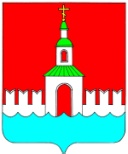 АДМИНИСТРАЦИЯ ЮРЬЕВЕЦКОГО МУНИЦИПАЛЬНОГО РАЙОНА ИВАНОВСКОЙ ОБЛАСТИ__________________________________________________________________ПОСТАНОВЛЕНИЕот 24.08.2016 г. №344          г.Юрьевец        О внесении изменений и дополнений в постановление Администрации Юрьевецкого муниципального района Ивановской области от 18.02.2016 г. № 54 «Об утверждении административного регламента предоставления муниципальной услуги «Выдача справок о составе семьи жителям частных жилых домов и собственникам квартир»В целях приведения нормативного правового акта в соответствие с действующим законодательством и на основании экспертных заключений главного правового управления Правительства Ивановской области от 08.04.2016 г. № 707, от 17.06.2016 г. №1446, Администрация Юрьевецкого муниципального района Постановляет:Внести следующие изменения и дополнения в постановление Администрации Юрьевецкого муниципального района Ивановской области от 18.02.2016 г. № 54 «Об утверждении административного регламента предоставления муниципальной услуги «Выдача справок о составе семьи жителям частных жилых домов и собственникам квартир»:Название Постановления Администрации Юрьевецкого муниципального района Ивановской области от 30.12.2015 г. №410 (Далее – Постановление) изложить в следующей редакции: «Об утверждении административного регламента (Далее – Регламент) предоставления муниципальной услуги «Выдача справок о составе семьи жителям частных жилых домов». П.1 Постановления изложить в следующей редакции: «1. Утвердить административный регламент предоставления муниципальной услуги «Выдача справок о составе семьи жителям частных жилых домов. (прилагается)»П.2.6 Раздела 2 Регламента  изложить в следующей редакции: «п.2.6 Исчерпывающий перечень документов, необходимый для оказания муниципальной услуги состоит из документов и информации, которые заявитель должен представить самостоятельно и документов, которые заявитель вправе представить по собственной инициативе, т.к. они подлежат представлению в рамках межведомственного информационного взаимодействия».П.2.6.1 Раздела 2 Регламента изложить в следующей редакции: «п.2.6.1. К документам и информации, которые заявитель должен представить самостоятельно относятся: - паспорт, - домовая книга, - надлежащим образом оформленная доверенность на представление интересов заявителя, - свидетельство о смерти, в случае получения справки о составе семьи умершего заявителя».П.2.6.2 Раздела 2 Регламента изложить в следующей редакции: «п.2.6.2 К документам, которые заявитель вправе представить по собственной инициативе, т.к. они подлежат представлению в рамках межведомственного информационного взаимодействия, относятся документы из учреждений и организаций, которые прямо или косвенно способствуют установлению родственных связей и состава семьи»П.2.9.1 Раздела 2 Регламента изложить в следующей редакции: «п.2.9.1 Помещение Администрации должно соответствовать санитарно-эпидемиологическим правилам и нормам, а так же должно быть оборудовано в соответствии с законодательством РФ о социальной защите инвалидов, обеспечивать им доступность услуги».П.3.2.2 Раздела 3 Регламента дополнить следующим положением: «п.3.2.2 Предоставление справки на формализованном бланке в электронной форме является особенностью муниципальной услуги» Название раздела 4 Регламента изложить в следующей редакции: «Раздел 4. Порядок и формы контроля за исполнением административного регламента».Обнародовать настоящее постановление путем размещения на                       официальном сайте Администрации Юрьевецкого муниципального района и  информационных стендах Юрьевецкого муниципального района, расположенных по следующим адресам:г. Юрьевец, ул. Советская, д. 37;г. Юрьевец, ул. Советская, д. 97;Юрьевецкий район, с. Елнать, ул. Сиротина, д. 6;Юрьевецкий район, с. Соболево, ул. Молодежная, д. 4;Юрьевецкий район, д. Михайлово, ул. Советская, д. 14аОтменить постановление Администрации Юрьевецкого муниципального района от 30.12.2015 г. № 410 «Об утверждении административного регламента предоставления муниципальной услуги «Выдача справок о составе семьи жителям частных жилых домов и собственникам квартир».Контроль за исполнением настоящего постановления возложить на Первого заместителя главы Администрации Юрьевецкого муниципального района Круглова Д.А.Глава Юрьевецкогомуниципального района                                                                              Ю.И. Тимошенко